Overeenkomst periodieke schenkingOvereenkomst periodieke schenking (vervolg)LET OP: Betalingen die door de schenker zijn gedaan vóór de datum van ondertekening van deze overeenkomst tot periodieke schenking vallen niet onder de (fiscale) voordelen van deze periodieke schenking.Graag ondertekenen en per post of e-mail sturen naar: RK Stichting Ignatiushuist.a.v. Glenn ter VeerBeulingstraat 11, 1017 BA AmsterdamTel. 020.679.82.07E-mail: platform.ignatiaansespiritualiteit@jesuits.net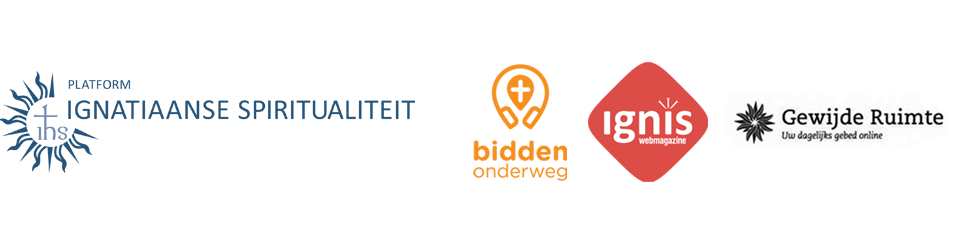 1BasisgegevensBasisgegevensBasisgegevensBasisgegevens1aNaam van de schenkerkeuze m/v1bNaam van het goede doelRK Stichting IgnatiushuisRK Stichting IgnatiushuisRK Stichting Ignatiushuis1cVast bedrag per jaar in euro1dVast bedrag per jaar in letters2Looptijd periodieke schenkingLooptijd periodieke schenkingLooptijd periodieke schenkingLooptijd periodieke schenkingLooptijd periodieke schenkingLooptijd periodieke schenkingLooptijd periodieke schenkingLooptijd periodieke schenking2aLooptijd schenking (min. 5 jr)☐onbepaalde tijd (min. 5 jr)onbepaalde tijd (min. 5 jr)☒ .. jaar (min. 5 jr)☐5 jr2bIngangsjaar van de schenking2c☐☐☐☒De verplichting tot uitkering vervalt: De verplichting tot uitkering vervalt: De verplichting tot uitkering vervalt: 2c☐☐☐☒bij overlijden van de schenker.Bij het overlijden van een ander, namelijk …………………………Bij het verliezen van baan of arbeidsongeschikt worden.wanneer het goede doel de  ANBI-status verliest. bij overlijden van de schenker.Bij het overlijden van een ander, namelijk …………………………Bij het verliezen van baan of arbeidsongeschikt worden.wanneer het goede doel de  ANBI-status verliest. bij overlijden van de schenker.Bij het overlijden van een ander, namelijk …………………………Bij het verliezen van baan of arbeidsongeschikt worden.wanneer het goede doel de  ANBI-status verliest. bij overlijden van de schenker.Bij het overlijden van een ander, namelijk …………………………Bij het verliezen van baan of arbeidsongeschikt worden.wanneer het goede doel de  ANBI-status verliest. bij overlijden van de schenker.Bij het overlijden van een ander, namelijk …………………………Bij het verliezen van baan of arbeidsongeschikt worden.wanneer het goede doel de  ANBI-status verliest. bij overlijden van de schenker.Bij het overlijden van een ander, namelijk …………………………Bij het verliezen van baan of arbeidsongeschikt worden.wanneer het goede doel de  ANBI-status verliest. bij overlijden van de schenker.Bij het overlijden van een ander, namelijk …………………………Bij het verliezen van baan of arbeidsongeschikt worden.wanneer het goede doel de  ANBI-status verliest. bij overlijden van de schenker.Bij het overlijden van een ander, namelijk …………………………Bij het verliezen van baan of arbeidsongeschikt worden.wanneer het goede doel de  ANBI-status verliest. 3Persoonlijke gegevens schenkerPersoonlijke gegevens schenkerPersoonlijke gegevens schenkerPersoonlijke gegevens schenkerAchternaam schenkerVoornamen voluitBurgerservicenummerGeboortedatum, - plaats (land)Straat en huisnummerPostcode en woonplaatsLand (indien niet Nederland)Telefoonnummer(s)E-mailadresPartnerJa/neeJa/neeBij JA door naar 5. Bij NEE door naar 6.4Gegevens begunstigde (in te vullen door RK Stichting Ignatiushuis)Gegevens begunstigde (in te vullen door RK Stichting Ignatiushuis)4aNaam begunstigdeRK Stichting Ignatiushuis4aStraat en huisnummerBeulingstraat 114aPostcode en woonplaats1017 BA Amsterdam4aLandNederland4bTransactienummer4cRSIN-nummer (fiscaal nummer)0086213915Persoonlijke gegevens van de echtgenoot/geregistreerd partner van de schenkerPersoonlijke gegevens van de echtgenoot/geregistreerd partner van de schenkerAchternaam Voornamen voluit6Gegevens over de wijze van betaling Gegevens over de wijze van betaling Gegevens over de wijze van betaling Gegevens over de wijze van betaling Gegevens over de wijze van betaling Gegevens over de wijze van betaling Gegevens over de wijze van betaling Gegevens over de wijze van betaling Gegevens over de wijze van betaling Gegevens over de wijze van betaling Gegevens over de wijze van betaling Gegevens over de wijze van betaling ☐Ik maak zelf het bedrag zelf maandelijks/per kwartaal/jaarlijks over op IBAN: NL19INGB0004978300 t.n.v. RK Stichting Ignatiushuis o.v.v. transactienummer (zie bij 4)Ik maak zelf het bedrag zelf maandelijks/per kwartaal/jaarlijks over op IBAN: NL19INGB0004978300 t.n.v. RK Stichting Ignatiushuis o.v.v. transactienummer (zie bij 4)Ik maak zelf het bedrag zelf maandelijks/per kwartaal/jaarlijks over op IBAN: NL19INGB0004978300 t.n.v. RK Stichting Ignatiushuis o.v.v. transactienummer (zie bij 4)Ik maak zelf het bedrag zelf maandelijks/per kwartaal/jaarlijks over op IBAN: NL19INGB0004978300 t.n.v. RK Stichting Ignatiushuis o.v.v. transactienummer (zie bij 4)Ik maak zelf het bedrag zelf maandelijks/per kwartaal/jaarlijks over op IBAN: NL19INGB0004978300 t.n.v. RK Stichting Ignatiushuis o.v.v. transactienummer (zie bij 4)Ik maak zelf het bedrag zelf maandelijks/per kwartaal/jaarlijks over op IBAN: NL19INGB0004978300 t.n.v. RK Stichting Ignatiushuis o.v.v. transactienummer (zie bij 4)Ik maak zelf het bedrag zelf maandelijks/per kwartaal/jaarlijks over op IBAN: NL19INGB0004978300 t.n.v. RK Stichting Ignatiushuis o.v.v. transactienummer (zie bij 4)Ik maak zelf het bedrag zelf maandelijks/per kwartaal/jaarlijks over op IBAN: NL19INGB0004978300 t.n.v. RK Stichting Ignatiushuis o.v.v. transactienummer (zie bij 4)Ik maak zelf het bedrag zelf maandelijks/per kwartaal/jaarlijks over op IBAN: NL19INGB0004978300 t.n.v. RK Stichting Ignatiushuis o.v.v. transactienummer (zie bij 4)Ik maak zelf het bedrag zelf maandelijks/per kwartaal/jaarlijks over op IBAN: NL19INGB0004978300 t.n.v. RK Stichting Ignatiushuis o.v.v. transactienummer (zie bij 4)Ik maak zelf het bedrag zelf maandelijks/per kwartaal/jaarlijks over op IBAN: NL19INGB0004978300 t.n.v. RK Stichting Ignatiushuis o.v.v. transactienummer (zie bij 4)Ik maak zelf het bedrag zelf maandelijks/per kwartaal/jaarlijks over op IBAN: NL19INGB0004978300 t.n.v. RK Stichting Ignatiushuis o.v.v. transactienummer (zie bij 4)☐Doorlopende SEPA –machtiging: Ik betaal per automatische incasso en machtig hierbij:   Doorlopende SEPA –machtiging: Ik betaal per automatische incasso en machtig hierbij:   Doorlopende SEPA –machtiging: Ik betaal per automatische incasso en machtig hierbij:   Doorlopende SEPA –machtiging: Ik betaal per automatische incasso en machtig hierbij:   Doorlopende SEPA –machtiging: Ik betaal per automatische incasso en machtig hierbij:   Doorlopende SEPA –machtiging: Ik betaal per automatische incasso en machtig hierbij:   Doorlopende SEPA –machtiging: Ik betaal per automatische incasso en machtig hierbij:   Doorlopende SEPA –machtiging: Ik betaal per automatische incasso en machtig hierbij:   Doorlopende SEPA –machtiging: Ik betaal per automatische incasso en machtig hierbij:   Doorlopende SEPA –machtiging: Ik betaal per automatische incasso en machtig hierbij:   Doorlopende SEPA –machtiging: Ik betaal per automatische incasso en machtig hierbij:   Doorlopende SEPA –machtiging: Ik betaal per automatische incasso en machtig hierbij:   Naam Goede Doel (als 1b en 4a)RK Stichting IgnatiushuisRK Stichting IgnatiushuisRK Stichting IgnatiushuisRK Stichting IgnatiushuisRK Stichting IgnatiushuisRK Stichting IgnatiushuisRK Stichting IgnatiushuisRK Stichting IgnatiushuisRK Stichting IgnatiushuisRK Stichting IgnatiushuisRK Stichting Ignatiushuisom een vast bedrag per jaar in euro€in letters:in letters:met ingang vanaf te schrijven van mijn rekening (IBAN)(IBAN)in gelijke termijnen per:☐    maand☐    maand☐☐kwartaalkwartaalkwartaal☐halfjaar☐jaarjaarIn te vullen door RK Stichting Ignatiushuis:Incassant ID:NL93ZZZ412170010000NL93ZZZ412170010000NL93ZZZ412170010000NL93ZZZ412170010000NL93ZZZ412170010000NL93ZZZ412170010000NL93ZZZ412170010000NL93ZZZ412170010000NL93ZZZ412170010000NL93ZZZ412170010000NL93ZZZ412170010000In te vullen door RK Stichting Ignatiushuis:Kenmerk van de machtigingDoor ondertekening van deze machtiging geeft u RK Stichting Ignatiushuis toestemming om doorlopende incasso-opdrachten naar uw bank te sturen om een bedrag van uw rekening af te schrijven en aan uw bank om een bedrag van uw rekening af te schrijven overeenkomstig de opdracht in deze overeenkomst vermeld. Als u het niet eens bent met een afschrijving kunt u die laten terugboeken. Neem hiervoor binnen acht weken na afschrijving contact op met uw bank. Vraag uw bank naar de voorwaarden.Door ondertekening van deze machtiging geeft u RK Stichting Ignatiushuis toestemming om doorlopende incasso-opdrachten naar uw bank te sturen om een bedrag van uw rekening af te schrijven en aan uw bank om een bedrag van uw rekening af te schrijven overeenkomstig de opdracht in deze overeenkomst vermeld. Als u het niet eens bent met een afschrijving kunt u die laten terugboeken. Neem hiervoor binnen acht weken na afschrijving contact op met uw bank. Vraag uw bank naar de voorwaarden.Door ondertekening van deze machtiging geeft u RK Stichting Ignatiushuis toestemming om doorlopende incasso-opdrachten naar uw bank te sturen om een bedrag van uw rekening af te schrijven en aan uw bank om een bedrag van uw rekening af te schrijven overeenkomstig de opdracht in deze overeenkomst vermeld. Als u het niet eens bent met een afschrijving kunt u die laten terugboeken. Neem hiervoor binnen acht weken na afschrijving contact op met uw bank. Vraag uw bank naar de voorwaarden.Door ondertekening van deze machtiging geeft u RK Stichting Ignatiushuis toestemming om doorlopende incasso-opdrachten naar uw bank te sturen om een bedrag van uw rekening af te schrijven en aan uw bank om een bedrag van uw rekening af te schrijven overeenkomstig de opdracht in deze overeenkomst vermeld. Als u het niet eens bent met een afschrijving kunt u die laten terugboeken. Neem hiervoor binnen acht weken na afschrijving contact op met uw bank. Vraag uw bank naar de voorwaarden.Door ondertekening van deze machtiging geeft u RK Stichting Ignatiushuis toestemming om doorlopende incasso-opdrachten naar uw bank te sturen om een bedrag van uw rekening af te schrijven en aan uw bank om een bedrag van uw rekening af te schrijven overeenkomstig de opdracht in deze overeenkomst vermeld. Als u het niet eens bent met een afschrijving kunt u die laten terugboeken. Neem hiervoor binnen acht weken na afschrijving contact op met uw bank. Vraag uw bank naar de voorwaarden.Door ondertekening van deze machtiging geeft u RK Stichting Ignatiushuis toestemming om doorlopende incasso-opdrachten naar uw bank te sturen om een bedrag van uw rekening af te schrijven en aan uw bank om een bedrag van uw rekening af te schrijven overeenkomstig de opdracht in deze overeenkomst vermeld. Als u het niet eens bent met een afschrijving kunt u die laten terugboeken. Neem hiervoor binnen acht weken na afschrijving contact op met uw bank. Vraag uw bank naar de voorwaarden.Door ondertekening van deze machtiging geeft u RK Stichting Ignatiushuis toestemming om doorlopende incasso-opdrachten naar uw bank te sturen om een bedrag van uw rekening af te schrijven en aan uw bank om een bedrag van uw rekening af te schrijven overeenkomstig de opdracht in deze overeenkomst vermeld. Als u het niet eens bent met een afschrijving kunt u die laten terugboeken. Neem hiervoor binnen acht weken na afschrijving contact op met uw bank. Vraag uw bank naar de voorwaarden.Door ondertekening van deze machtiging geeft u RK Stichting Ignatiushuis toestemming om doorlopende incasso-opdrachten naar uw bank te sturen om een bedrag van uw rekening af te schrijven en aan uw bank om een bedrag van uw rekening af te schrijven overeenkomstig de opdracht in deze overeenkomst vermeld. Als u het niet eens bent met een afschrijving kunt u die laten terugboeken. Neem hiervoor binnen acht weken na afschrijving contact op met uw bank. Vraag uw bank naar de voorwaarden.Door ondertekening van deze machtiging geeft u RK Stichting Ignatiushuis toestemming om doorlopende incasso-opdrachten naar uw bank te sturen om een bedrag van uw rekening af te schrijven en aan uw bank om een bedrag van uw rekening af te schrijven overeenkomstig de opdracht in deze overeenkomst vermeld. Als u het niet eens bent met een afschrijving kunt u die laten terugboeken. Neem hiervoor binnen acht weken na afschrijving contact op met uw bank. Vraag uw bank naar de voorwaarden.Door ondertekening van deze machtiging geeft u RK Stichting Ignatiushuis toestemming om doorlopende incasso-opdrachten naar uw bank te sturen om een bedrag van uw rekening af te schrijven en aan uw bank om een bedrag van uw rekening af te schrijven overeenkomstig de opdracht in deze overeenkomst vermeld. Als u het niet eens bent met een afschrijving kunt u die laten terugboeken. Neem hiervoor binnen acht weken na afschrijving contact op met uw bank. Vraag uw bank naar de voorwaarden.Door ondertekening van deze machtiging geeft u RK Stichting Ignatiushuis toestemming om doorlopende incasso-opdrachten naar uw bank te sturen om een bedrag van uw rekening af te schrijven en aan uw bank om een bedrag van uw rekening af te schrijven overeenkomstig de opdracht in deze overeenkomst vermeld. Als u het niet eens bent met een afschrijving kunt u die laten terugboeken. Neem hiervoor binnen acht weken na afschrijving contact op met uw bank. Vraag uw bank naar de voorwaarden.Door ondertekening van deze machtiging geeft u RK Stichting Ignatiushuis toestemming om doorlopende incasso-opdrachten naar uw bank te sturen om een bedrag van uw rekening af te schrijven en aan uw bank om een bedrag van uw rekening af te schrijven overeenkomstig de opdracht in deze overeenkomst vermeld. Als u het niet eens bent met een afschrijving kunt u die laten terugboeken. Neem hiervoor binnen acht weken na afschrijving contact op met uw bank. Vraag uw bank naar de voorwaarden.PlaatsDatum	 Datum	 Datum	 Datum	 Datum	 Handtekening schenkerHandtekening partner (indien van toepassing)Handtekening partner (indien van toepassing)Handtekening partner (indien van toepassing)7Handtekening (namens) goede doelHandtekening (namens) goede doelNaamFunctiePlaatsDatumHandtekening8Handtekening(en) schenkerHandtekening(en) schenkerHandtekening(en) schenkerHandtekening(en) schenkerPlaatsDatum...Handtekening schenkerHandtekening partner (indien van toepassing)